ISTITUTO COMPRENSIVO STATALE  “PADRE ISAIA COLUMBRO”Scuola dell’Infanzia, Primaria e Secondaria di I gradoTocco Caudio – Foglianise –CastelpotoVia la Riola – 82030 –Tocco Caudio (BN)E-mail: bnic834005@istruzione.it – bnic834005@pec.istruzione.itC.F.: 80004550622 – Sito Web: www.icfoglianise.gov.itALLEGATO 2  - SCHEDA DI AUTOVALUTAZIONE/VALUTAZIONE TITOLI Codice Identificativo Progetto: 10.1.1A-FSEPON-CA-2017-526(riferimento bando pubblico Prot.n.191/04-05 del 29/01/2018)COGNOME______________________________________ NOME________________________________ INCARICO RICHIESTO: _______________________ (come da istanza di partecipazione allegata).TUTOR/ESPERTI:REFERENTE PER LA VALUTAZIONE.Tutti i titoli e le esperienze di cui si chiede la valutazione devono essere inseriti nel Curriculum Vitae ed evidenziati al fine di facilitarne l’individuazione. Luogo e data__________________________________                                                                                                                                          Firma                                                                                                                      ___________________________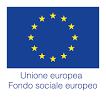 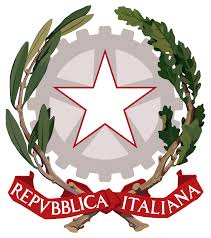 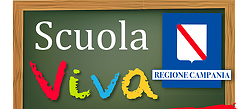 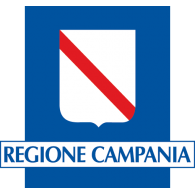 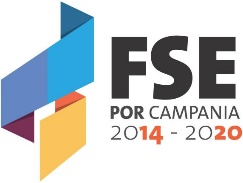 MODULO  1 - L’avventura del rugby: sport della metaMODULO  1 - L’avventura del rugby: sport della metaMODULO  1 - L’avventura del rugby: sport della metaMODULO  1 - L’avventura del rugby: sport della metaELEMENTIPUNTEGGIOAUTOVALUTAZIONEVALUTAZIONE DIRIGENTE SCOLASTICOTITOLI DI STUDIOLaurea in Scienze Motorie Vecchio Ordinamento/Specialistica5 puntiLaurea Triennale3 puntiDiploma Scuola Secondaria di II Grado2 puntiCOMPETENZE/ESPERIENZE PREGRESSECompetenze certificate nella didattica laboratoriale con l’utilizzo delle tecnologie, nella didattica innovativa, nella gestione del gruppo classe2 punti per ogni certificazioneEsperienze pregresse di attività legate al potenziamento della pratica sportiva1 punto per ogni esperienzaEsperienze pregresse di attività svolte in qualità di atleta e/o allenatore presso associazioni sportive di Rugby2 punti per ogni anno di esperienzaAllenatore FIR3 puntiTOTALEMODULO  2 – INNO ALLA SALUTE…CON LO SPORT INSIEME!MODULO  2 – INNO ALLA SALUTE…CON LO SPORT INSIEME!MODULO  2 – INNO ALLA SALUTE…CON LO SPORT INSIEME!MODULO  2 – INNO ALLA SALUTE…CON LO SPORT INSIEME!MODULO  2 – INNO ALLA SALUTE…CON LO SPORT INSIEME!ELEMENTIELEMENTIPUNTEGGIOAUTOVALUTAZIONEVALUTAZIONE DIRIGENTE SCOLASTICOTITOLI DI STUDIOTITOLI DI STUDIOLaurea in Scienze Motorie Vecchio Ordinamento/SpecialisticaLaurea in Scienze Motorie Vecchio Ordinamento/Specialistica5 puntiLaurea TriennaleLaurea Triennale3 puntiDiploma Scuola Secondaria di II GradoDiploma Scuola Secondaria di II Grado2 puntiCOMPETENZE/ESPERIENZE PREGRESSECOMPETENZE/ESPERIENZE PREGRESSECompetenze certificate nella didattica laboratoriale con l’utilizzo delle tecnologie, nella didattica innovativa, nella gestione del gruppo classeCompetenze certificate nella didattica laboratoriale con l’utilizzo delle tecnologie, nella didattica innovativa, nella gestione del gruppo classe2 punti per ogni certificazioneEsperienze pregresse di attività legate al potenziamento della pratica sportivaEsperienze pregresse di attività legate al potenziamento della pratica sportiva1 punto per ogni esperienza-Esperienze pregresse di attività svolte in qualità di atleta e/o allenatore presso associazioni sportive di Atletica Leggera-Esperienze pregresse di attività svolte in qualità di atleta e/o allenatore presso associazioni sportive di Atletica Leggera2 punti per ogni anno di esperienzaAllenatore FIDALAllenatore FIDAL3 puntiTOTALETOTALEMODULO  3 – IL FUTURO CON …I MESTIERI DEL PASSATOMODULO  3 – IL FUTURO CON …I MESTIERI DEL PASSATOMODULO  3 – IL FUTURO CON …I MESTIERI DEL PASSATOMODULO  3 – IL FUTURO CON …I MESTIERI DEL PASSATOMODULO  3 – IL FUTURO CON …I MESTIERI DEL PASSATOELEMENTIPUNTEGGIOPUNTEGGIOAUTOVALUTAZIONEVALUTAZIONE DIRIGENTE SCOLASTICOTITOLI DI STUDIOLaurea conseguita presso Accademia Belle Arti/Laurea in Architettura/Conservazione Dei Beni Culturali Vecchio Ordinamento/Specialistica5 punti5 puntiLaurea Triennale3 punti3 puntiDiploma Scuola Secondaria di II Grado Liceo Artistico4 punti4 puntiCOMPETENZE/ESPERIENZE PREGRESSECompetenze certificate nel settore storico/artistico (Master- Perfezionamento- Corso Biennale- Annuale…)2 punti per ogni certificazione2 punti per ogni certificazioneCompetenze in storia locale1 punto per ogni esperienza1 punto per ogni esperienzaCompetenze in artigianato locale1 punti per realizzazione di opere1 punti per realizzazione di opereCompetenze nella lavorazione dell’argilla e della cartapesta2 punti per ogni corso, giornata di studio e realizzazione di opere2 punti per ogni corso, giornata di studio e realizzazione di opereTOTALEMODULO  4 – L’ARTE DELL’INTRECCIO DELLA PAGLIAMODULO  4 – L’ARTE DELL’INTRECCIO DELLA PAGLIAMODULO  4 – L’ARTE DELL’INTRECCIO DELLA PAGLIAMODULO  4 – L’ARTE DELL’INTRECCIO DELLA PAGLIAELEMENTIPUNTEGGIOAUTOVALUTAZIONEVALUTAZIONE DIRIGENTE SCOLASTICOTITOLI DI STUDIOLaurea conseguita presso Accademia Belle Arti/Laurea in Architettura/Conservazione Dei Beni Culturali Vecchio Ordinamento/Specialistica5 puntiLaurea Triennale3 puntiDiploma Scuola Secondaria di II Grado 2 puntiLiceo Artistico4 puntiCOMPETENZE/ESPERIENZE PREGRESSECompetenze ed esperienze sull’arte della paglia/Artigianato e Storia Locale5 punti per ogni anno di esperienza dichiarataTOTALEMODULO  5 – BULLISMO E CYBERBULLISMO…NOI GENITORI PEDAGOGICAMENTE CONSAPEVOLIMODULO  5 – BULLISMO E CYBERBULLISMO…NOI GENITORI PEDAGOGICAMENTE CONSAPEVOLIMODULO  5 – BULLISMO E CYBERBULLISMO…NOI GENITORI PEDAGOGICAMENTE CONSAPEVOLIMODULO  5 – BULLISMO E CYBERBULLISMO…NOI GENITORI PEDAGOGICAMENTE CONSAPEVOLIELEMENTIPUNTEGGIOAUTOVALUTAZIONEVALUTAZIONE DIRIGENTE SCOLASTICOTITOLI DI STUDIOLaurea in Scienze Dell’Educazione/Psicologia/Scienze Giuridiche/Sociologia Vecchio  Ordinamento/Specialistica5 puntiLaurea Triennale3 puntiMaster sulla tematica del bullismo4 punti per ogni MasterCorso di perfezionamento post laurea sulla tematica del bullismo e del cyberbullismo4 punti per ogni corsoCOMPETENZE/ESPERIENZE PREGRESSECompetenze certificate in ambito socio-psico- pedagogico come Formatore per Adulti /Minori4 punti per ogni esperienza certificataCompetenze certificate nell’utilizzo delle nuove  tecnologie 6 punti per ogni titoloTOTALEMODULO  6 – ASCOLTARSI, RACCONTARSI, EMOZIONARSIMODULO  6 – ASCOLTARSI, RACCONTARSI, EMOZIONARSIMODULO  6 – ASCOLTARSI, RACCONTARSI, EMOZIONARSIMODULO  6 – ASCOLTARSI, RACCONTARSI, EMOZIONARSIELEMENTIPUNTEGGIOAUTOVALUTAZIONEVALUTAZIONE DIRIGENTE SCOLASTICOTITOLI DI STUDIOLaurea in Materie Letterarie/Scienze Dell’Educazione/ Filosofia/Storia Vecchio Ordinamento/Specialistica5 puntiLaurea Triennale3 puntiCorsi post laurea in ambitosocio-psico- pedagogico 4 punti per ogni corsoCOMPETENZE/ESPERIENZE PREGRESSECompetenze certificate in ambito della scrittura creativa4 punti per ogni esperienzaEsperienze documentate di percorsi autobiografici (pubblicazioni) 6 punti per ogni pubblicazioneTOTALEMODULO  7 – LA MATEMATICA DEGLI SCACCHIMODULO  7 – LA MATEMATICA DEGLI SCACCHIMODULO  7 – LA MATEMATICA DEGLI SCACCHIMODULO  7 – LA MATEMATICA DEGLI SCACCHIELEMENTIPUNTEGGIOAUTOVALUTAZIONEVALUTAZIONE DIRIGENTE SCOLASTICOTITOLI DI STUDIOLaurea in Materie Scientifiche (Matematica/Scienze Biologiche/Scienze Naturali/ Scienze Geologiche) e in Ingegneria Vecchio Ordinamento/Specialistica5 puntiLaurea Triennale3 puntiCorsi post laurea in ambito Scientifico e Matematico Didattico4 punti per ogni corsoCOMPETENZE/ESPERIENZE PREGRESSEEsperienza documentata in gioco degli scacchi6 punti per ogni anno di esperienza documentataIscrizione associazione Gioco degli Scacchi5 puntiTOTALEMODULO  8 – BULLI…NON SI NASCEMODULO  8 – BULLI…NON SI NASCEMODULO  8 – BULLI…NON SI NASCEMODULO  8 – BULLI…NON SI NASCEELEMENTIPUNTEGGIOAUTOVALUTAZIONEVALUTAZIONE DIRIGENTE SCOLASTICOTITOLI DI STUDIOLaurea in Scienze Dell’Educazione/Psicologia/Scienze Giuridiche/Sociologia Vecchio Ordinamento/Specialistica5 puntiLaurea Triennale3 puntiMaster sulla tematica del bullismo4 punti per ogni MasterCOMPETENZE/ESPERIENZE PREGRESSECompetenze certificate in ambito socio-psico- pedagogico4 punti per ogni certificazioneEsperienza documentata in materia di bullismo e cyberbullismo in percorsi formativi-laboratoriali e progettuali scolastici6 punti per ogni anno di esperienzaTOTALEELEMENTIPUNTEGGIOAUTOVALUTAZIONEVALUTAZIONE DIRIGENTE SCOLASTICOTITOLI DI STUDIOLaurea  Vecchio Ordinamento/Specialistica4 puntiDiploma di Scuola Secondaria di Secondo Grado4 puntiCertificazione informatica2 punti per ogni titoloCorso di perfezionamento/ Master sulla tematica della valutazione3 punti per ogni titoloCOMPETENZE/ESPERIENZE PREGRESSEEsperienze pregresse come Valutatore nei progetti PON/Progetti extracurricolari (Scuola Viva…)5 punti per ogni annoIncarico come Funzione Strumentale5 punti per ogni anno Componente del Team Digitale 5 punti per ogni anno Incarico come Collaboratore del Dirigente5 punti per ogni anno Esperienze pregresse come Tutor Progetti PON 5 punti per ogni annoTOTALE